§8004.  Notice of filing1.  Affidavit to be filed; contents.  At the time of the filing of the foreign judgment, the judgment creditor or his lawyer shall make and file with the clerk an affidavit setting forth the name and last known post office address of the judgment debtor and the judgment creditor.[PL 1975, c. 335 (NEW).]2.  Notification of judgment debtor by clerk.  Promptly upon the filing of the foreign judgment and the affidavit, the clerk shall mail notice of the filing of the foreign judgment to the judgment debtor at the address given and shall make a note of the mailing in the docket. The notice shall include the name and post office address of the judgment creditor and the judgment creditor's lawyer, if any, in this State. In addition, the judgment creditor may mail a notice of the filing of the judgment to the judgment debtor and may file proof of mailing with the clerk. Lack of mailing notice of filing by the clerk shall not effect the enforcement proceedings if proof of mailing by the judgment creditor has been filed.[PL 1975, c. 335 (NEW).]3.  Thirty day waiting period.  No execution or other process for enforcement of a foreign judgment filed hereunder shall issue until 30 days after the date the judgment is filed.[PL 1975, c. 335 (NEW).]4.  Foreign protection orders.  Subsections 2 and 3 do not apply if the foreign judgment is an order that qualifies as a protection order as defined by 18 United States Code, Section 2266 or is the equivalent of a protection from abuse order under Title 19‑A, Part 4 or a protection from harassment order under Title 5, chapter 337‑A.[PL 2009, c. 202, §1 (NEW).]SECTION HISTORYPL 1975, c. 335 (NEW). PL 2009, c. 202, §1 (AMD). The State of Maine claims a copyright in its codified statutes. If you intend to republish this material, we require that you include the following disclaimer in your publication:All copyrights and other rights to statutory text are reserved by the State of Maine. The text included in this publication reflects changes made through the First Regular and First Special Session of the 131st Maine Legislature and is current through November 1. 2023
                    . The text is subject to change without notice. It is a version that has not been officially certified by the Secretary of State. Refer to the Maine Revised Statutes Annotated and supplements for certified text.
                The Office of the Revisor of Statutes also requests that you send us one copy of any statutory publication you may produce. Our goal is not to restrict publishing activity, but to keep track of who is publishing what, to identify any needless duplication and to preserve the State's copyright rights.PLEASE NOTE: The Revisor's Office cannot perform research for or provide legal advice or interpretation of Maine law to the public. If you need legal assistance, please contact a qualified attorney.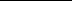 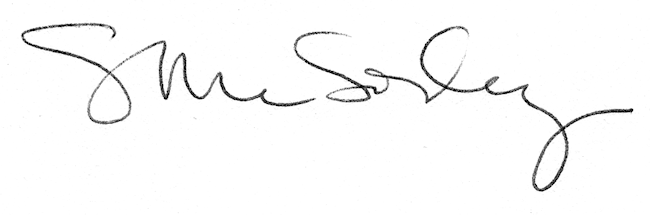 